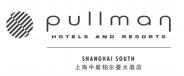 To:上海中星铂尔曼大酒店预订部 Tel: 021-24268888  转预订部E-mail: h7564-re1@accor.com□ New Booking 新预定  □ Amendment 修正  □ Cancellation 取消Reservation Form华人芯片设计技术研讨会  2024ICAC 2024BLOCK ID    259242Date :             /           /                (DD/MM/YYYY)l Please return this form to us on or before the date of 11 Mar. 2024. All the rooms and rates are subject to hotel availability and our group rate.    All the rooms and rates are subject to hotel availability and our Best Available Rate after the cutoff date (11 Mar. 2024).  请将此表格于 2024 年  3 月11  日返回给酒店，酒店有权根据营业状况安排相应房型并且按照协议价格收取房费。若在 2024 年 3 月 11  日当日未收到此表格，酒 店有权根据营业状况安排相关房型并且按照门市价格收取房费。l 100% of cancellation fee will be occurred on your credit card based on the total room revenue if your booking is cancelled after 11 Mar. 2024. 若在 2024 年 3 月 11  日以后取消预定，酒店将从您的信用卡中扣除总房费的 100%A. Guest Details 客人信息Salutation 称呼:     □ Mr. □ Mrs. □ Ms. □ Dr. □ Prof.Surname 姓氏:                                                                          First Name 名字:                                                                     Tel 联系方式:                                                      Fax 传真:                                                         E-mail 邮箱地址:                                                   Arrival Date (mm/dd)   到达日期:                                  Flight No 航班号  :                             Arrival Time 抵达时间:                                Departure Date (mm/dd)   离店日期:                             Flight No  航班号:                           Departure Time 起飞时间:                           B. Room Type  客房类型B. Room Type  客房类型B. Room Type  客房类型。 Superior King Room(高级大床房) 。 Superior Twin Room(高级双床房)。 CNY800net per room per night, include 1-2 buffet breakfast 人民币 800 元净价每房每晚,含 1-2 份自助早餐。 CNY800net per room per night, include 1-2 buffet breakfast 人民币 800 元净价每房每晚,含 1-2 份自助早餐。 Deluxe King Room(豪华大床房) 。 Deluxe Twin Room(豪华双床房)。 CNY950net per room per night, include 1-2 buffet breakfast 人民币 950 元净价每房每晚,含 1-2 份自助早餐。 CNY950net per room per night, include 1-2 buffet breakfast 人民币 950 元净价每房每晚,含 1-2 份自助早餐-       Official check-in time is at 14:00 and check-outtime is at 12:00 hours.正常登记入住时间为 14:00 退房时间为次日 12：00 之前。time is at 12:00 hours.正常登记入住时间为 14:00 退房时间为次日 12：00 之前。-        Extra bed charge RMB350 net, including one breakfast 提供额外加床按人民币 350 元净价收取费用。费用包含次日早餐一份。eakfast 提供额外加床按人民币 350 元净价收取费用。费用包含次日早餐一份。C. Guarantee Details 担保信息C. Guarantee Details 担保信息C. Guarantee Details 担保信息In order to guarantee this reservation and airport transportation arrangement, please provide below information; 为了保证以上房间的预定以及接送机的需求,请提供您的信用卡信息:Credit Card 信用卡:     □ VISA       □ MasterCard       □ American Express       □ JCBIn order to guarantee this reservation and airport transportation arrangement, please provide below information; 为了保证以上房间的预定以及接送机的需求,请提供您的信用卡信息:Credit Card 信用卡:     □ VISA       □ MasterCard       □ American Express       □ JCBIn order to guarantee this reservation and airport transportation arrangement, please provide below information; 为了保证以上房间的预定以及接送机的需求,请提供您的信用卡信息:Credit Card 信用卡:     □ VISA       □ MasterCard       □ American Express       □ JCBCard No 卡号:                                                                                                                      Card Holder Name  持卡人姓名:                                                                                Authorized Signature 授权人签字:Card No 卡号:                                                                                                                      Card Holder Name  持卡人姓名:                                                                                Authorized Signature 授权人签字:Expiry Date 有效期:       /         (MM/YY)Security Code 验证码: □□□ Date  日期:D. Payment Details 支付信息D. Payment Details 支付信息D. Payment Details 支付信息In order to guarantee this reservation and airport transportation arrangement, please provide below information; 为了保证以上房间的预定的需求,请在入住前将费用支付至酒店账号，并备注好您的确认号：公司名称：              上海中星城际置业有限公司开户银行：              交通银行上海闵行支行开户银行地址：      上海市闵行区珠城路 158 号解放日报大厦 3 座帐号：                      310066674018800013815纳税人识别号：      9131 0104 6916 44787QSwift Code:                  COMMCNSHSHIIn order to guarantee this reservation and airport transportation arrangement, please provide below information; 为了保证以上房间的预定的需求,请在入住前将费用支付至酒店账号，并备注好您的确认号：公司名称：              上海中星城际置业有限公司开户银行：              交通银行上海闵行支行开户银行地址：      上海市闵行区珠城路 158 号解放日报大厦 3 座帐号：                      310066674018800013815纳税人识别号：      9131 0104 6916 44787QSwift Code:                  COMMCNSHSHIIn order to guarantee this reservation and airport transportation arrangement, please provide below information; 为了保证以上房间的预定的需求,请在入住前将费用支付至酒店账号，并备注好您的确认号：公司名称：              上海中星城际置业有限公司开户银行：              交通银行上海闵行支行开户银行地址：      上海市闵行区珠城路 158 号解放日报大厦 3 座帐号：                      310066674018800013815纳税人识别号：      9131 0104 6916 44787QSwift Code:                  COMMCNSHSHI